Рисунки из цифр 5-6 классы.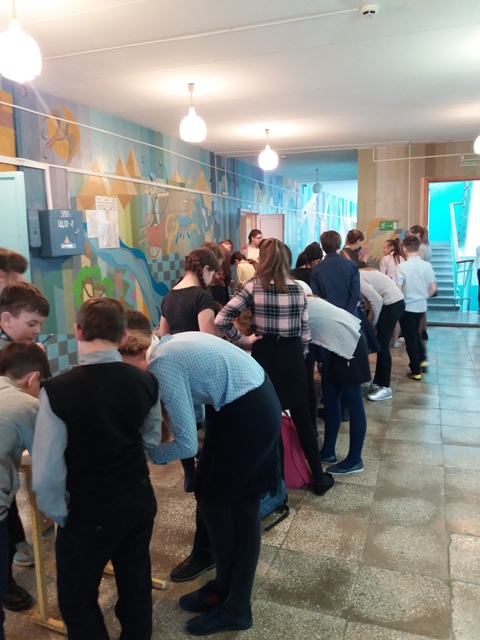  11.03.2019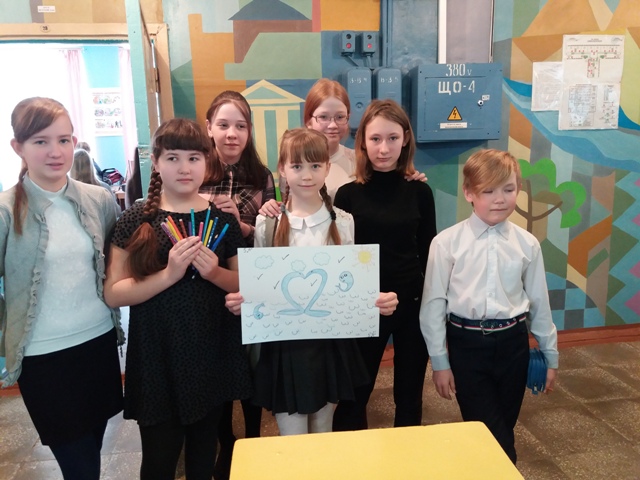 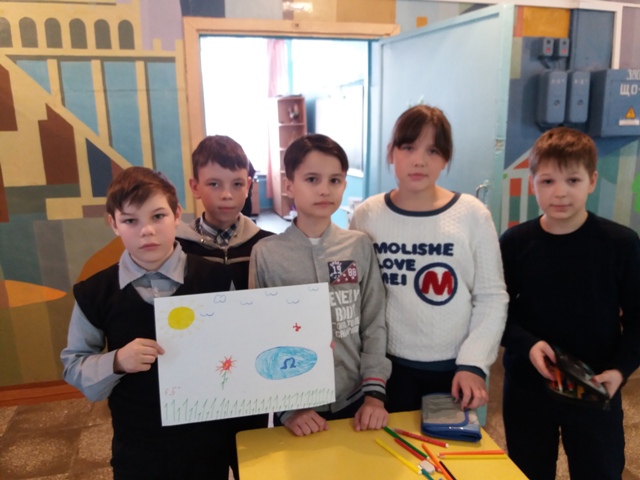 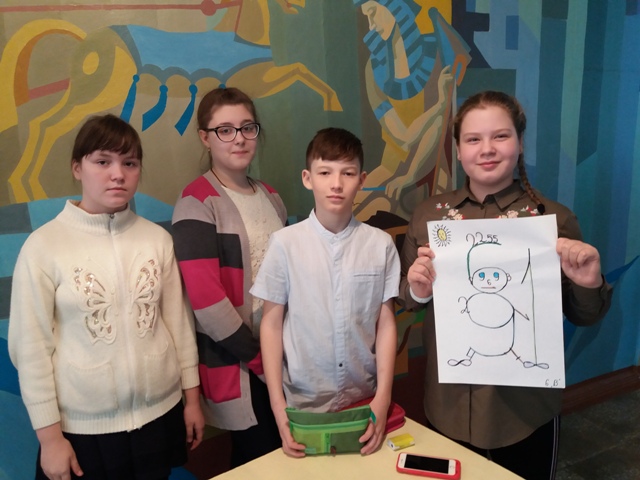 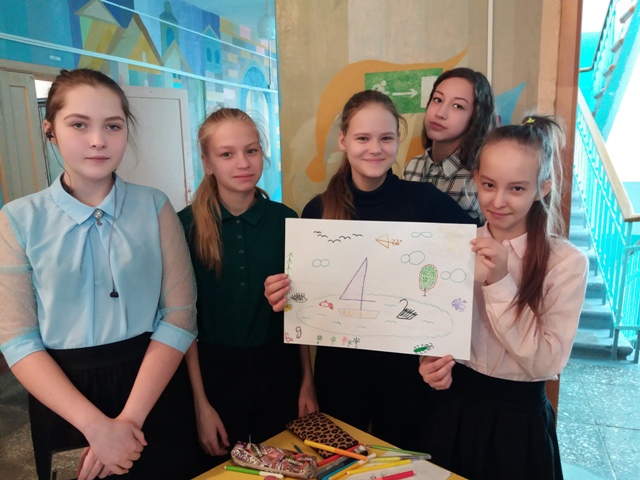 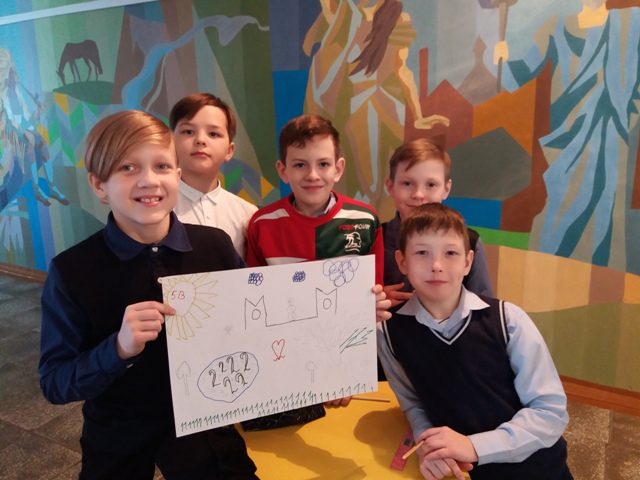 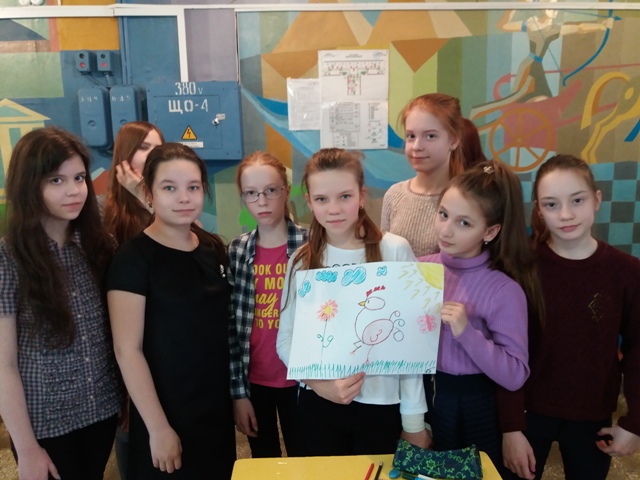 